Supplementary dataPrimer sequences sequencesLLO-SIINFEKLFWD: 5’- TCT ATT ATT AAC TTT GAG aaa tta tca act -3’REV: 5’- CTC AAA GTT AAT AAT AGA caa ata aac ttg -3’rLLO-SIINFEKLFWD: 5’- TCTATTATTAACTTTGAGAAATTATCAACTAATTCCCATAGTACTAAAGTAAAAG – 3’REV: 5’- CTCAAAGTTAATAATAGACGCCACACTTGAGATATATGCA – 3’rLLO-SPLIT3A (IINSVAFE)FWD: 5’- TCTATTATTAACAGTGTGGCGTTTGAGAAATTATCAACTAATTCCCATAGTACTAAAG – 3’REV: 5’- CTCAAACGCCACACTGTTAATAATAGAGATATATGCAGGAGGATTTTCTG – 3’rLLO-SPLIT3L (IINSVLFE)FWD: 5’- TCTATTATTAACAGTGTGCTGTTTGAGAAATTATCAACTAATTCCCATAGTACTAAAG – 3’REV: 5’- CTCAAACAGCACACTGTTAATAATAGAGATATATGCAGGAGGATTTTCTG – 3’rLLO-SPLIT2V (IINSVFE)FWD: 5’- TCTATTATTAACAGTGTGTTTGAGAAATTATCAACTAATTCCCATAGTACTAAAG – 3’REV: 5’- CTCAAACACACTGTTAATAATAGAGATATATGCAGGAGGATTTTCTG – 3’rLLO-SPLIT2L (IINSLFE)FWD: 5’- TCTATTATTAACAGTCTGTTTGAGAAATTATCAACTAATTCCCATAGTACTAAAG – 3’REV: 5’- CTCAAACAGACTGTTAATAATAGAGATATATGCAGGAGGATTTTCTG – 3’rLLO-SPLIT1V (IINVFE)FWD: 5’- TCTATTATTAACGTGTTTGAGAAATTATCAACTAATTCCCATAGTACTAAAG – 3’REV: 5’- CTCAAACACGTTAATAATAGAGATATATGCAGGAGGATTTTCTG – 3’rLLO-SPLIT1L IINLFEFWD: 5’- TCTATTATTAACCTGTTTGAGAAATTATCAACTAATTCCCATAGTACTAAAG – 3’REV: 5’- CTCAAACAGGTTAATAATAGAGATATATGCAGGAGGATTTTCTG – 3’Plasmid sequencesLLO in pDONR221 (base plasmid for mutagenesis)CTTTCCTGCGTTATCCCCTGATTCTGTGGATAACCGTATTACCGCCTTTGAGTGAGCTGATACCGCTCGCCGCAGCCGAACGACCGAGCGCAGCGAGTCAGTGAGCGAGGAAGCGGAAGAGCGCCCAATACGCAAACCGCCTCTCCCCGCGCGTTGGCCGATTCATTAATGCAGCTGGCACGACAGGTTTCCCGACTGGAAAGCGGGCAGTGAGCGCAACGCAATTAATACGCGTACCGCTAGCCAGGAAGAGTTTGTAGAAACGCAAAAAGGCCATCCGTCAGGATGGCCTTCTGCTTAGTTTGATGCCTGGCAGTTTATGGCGGGCGTCCTGCCCGCCACCCTCCGGGCCGTTGCTTCACAACGTTCAAATCCGCTCCCGGCGGATTTGTCCTACTCAGGAGAGCGTTCACCGACAAACAACAGATAAAACGAAAGGCCCAGTCTTCCGACTGAGCCTTTCGTTTTATTTGATGCCTGGCAGTTCCCTACTCTCGCGTTAACGCTAGCATGGATGTTTTCCCAGTCACGACGTTGTAAAACGACGGCCAGTCTTAAGCTCGGGCCCCAAATAATGATTTTATTTTGACTGATAGTGACCTGTTCGTTGCAACAAATTGATGAGCAATGCTTTTTTATAATGCCAACTTTGTACAAAAAAGCAGGCTCCAAAAAAATAATGCTAGTTTTTATTACACTTATATTAGTTAGTCTACCAATTGCGCAACAAACTGAAGCAAAGGATGCATCTGCATTCAATAAAGAAAATTCAATTTCATCCATGGCACCACCAGCATCTCCGCCTGCAAGTCCTAAGACGCCAATCGAAAAGAAACACGCGGATGAAATCGATAAGTATATACAAGGATTGGATTACAATAAAAACAATGTATTAGTATACCACGGAGATGCAGTGACAAATGTGCCGCCAAGAAAAGGTTACAAAGATGGAAATGAATATATTGTTGTGGAGAAAAAGAAGAAATCCATCAGTCAAAATAATGCAGACATTCAAGTTGTGAATGCAATTTCGAGCCTAACCTATCCAGGTGCTCTCGTAAAAGCGAATTCGGAATTAGTAGAAAATCAACCAGATGTTCTCCCTGTAAAACGTGATTCAGTAACACTCAGCATTGATTTGCCAGGTATGACTAATCAAGACAATAAAATAGTTGTAAAAAATGCCACTAAATCAAACGTTAACAACGCAGTAAATACATTAGTGGAAAGATGGAATGAAAAATATGCTCAAGCTTATCCAAATGTAAGTGCAAAAATTGATTATGATGACGAAATGGCTTACAGTGAATCACAATTAATTGCGAAATTTGGTACAGCATTTAAAGCTGTAAATAATAGCTTGAATGTAAACTTCGGCGCAATCAGTGAAGGGAAAATGCAAGAAGAAGTCATTAGTTTTAAACAAATTTACTATAACGTGAATGTTAATGAACCTACAAGACCTTCCAGATTTTTCGGCAAAGCTGTTACTAAAGAGCAGTTGCAAGCGCTTGGAGTGAATGCAGAAAATCCTCCTGCATATATCTCAAGTGTGGCGTATGGCCGTCAAGTTTATTTGAAATTATCAACTAATTCCCATAGTACTAAAGTAAAAGCTGCTTTTGATGCTGCCGTAAGCGGAAAATCTGTCTCAGGTGATGTAGAACTAACAATATCATCAAAAATTCTTCCTTCAAGCCGTAATTTACGGAGGTTCCGCAAAAGATGAAGTTCAAATCATCGACGGCAACCTCGGAGACTAACGCGATATTTGAAAAAGGGCTACTTTAATCAGAAACCCAGGAGTTCCATTGCTTAACAACAACTTCTAAAAACATGAATAGCTGTATTAAAACACTCAAAATATTGAAACACTTCAAAGCTTAACAAGAAAACCCGCTTTCTGAAAAATTGGTTTAAGAACACTGGTTTAATTTTTTGGCAAAAAGGCCTTCTCCAAAAAACTTTTTTCCCCCGCAATCCCTAGAGGCTTATGGGCAAGTTTTCGGGCCGGGCCGGTAAATTTGTTTTCCAAAAATAATCCAAAAAAGGCTTTCAAAAAAGGGGGGGATAACAGAGGCCGGTAACTGGGTTTTTGGAGTGGGGCCCTGGGCCTGCAGGTGAAATACAGGTCACTAATACCATCTAAGTAGTTGATTCATAGTGACTGGATATGTTGTGTTTTACAGTATTATGTAGTCTGTTTTTTATGCAAAATCTAATTTAATATATTGATATTTATATCATTTTACGTTTCTCGTTCAGCTTTCTTGTACAAAGTTGGCATTATAAGAAAGCATTGCTTATCAATTTGTTGCAACGAACAGGTCACTATCAGTCAAAATAAAATCATTATTTGCCATCCAGCTGATATCCCCTATAGTGAGTCGTATTACATGGTCATAGCTGTTTCCTGGCAGCTCTGGCCCGTGTCTCAAAATCTCTGATGTTACATTGCACAAGATAAAAATATATCATCATGAACAATAAAACTGTCTGCTTACATAAACAGTAATACAAGGGGTGTTATGAGCCATATTCAACGGGAAACGTCGAGGCCGCGATTAAATTCCAACATGGATGCTGATTTATATGGGTATAAATGGGCTCGCGATAATGTCGGGCAATCAGGTGCGACAATCTATCGCTTGTATGGGAAGCCCGATGCGCCAGAGTTGTTTCTGAAACATGGCAAAGGTAGCGTTGCCAATGATGTTACAGATGAGATGGTCAGACTAAACTGGCTGACGGAATTTATGCCTCTTCCGACCATCAAGCATTTTATCCGTACTCCTGATGATGCATGGTTACTCACCACTGCGATCCCCGGAAAAACAGCATTCCAGGTATTAGAAGAATATCCTGATTCAGGTGAAAATATTGTTGATGCGCTGGCAGTGTTCCTGCGCCGGTTGCATTCGATTCCTGTTTGTAATTGTCCTTTTAACAGCGATCGCGTATTTCGTCTCGCTCAGGCGCAATCACGAATGAATAACGGTTTGGTTGATGCGAGTGATTTTGATGACGAGCGTAATGGCTGGCCTGTTGAACAAGTCTGGAAAGAAATGCATAAACTTTTGCCATTCTCACCGGATTCAGTCGTCACTCATGGTGATTTCTCACTTGATAACCTTATTTTTGACGAGGGGAAATTAATAGGTTGTATTGATGTTGGACGAGTCGGAATCGCAGACCGATACCAGGATCTTGCCATCCTATGGAACTGCCTCGGTGAGTTTTCTCCTTCATTACAGAAACGGCTTTTTCAAAAATATGGTATTGATAATCCTGATATGAATAAATTGCAGTTTCATTTGATGCTCGATGAGTTTTTCTAATCAGAATTGGTTAATTGGTTGTAACACTGGCAGAGCATTACGCTGACTTGACGGGACGGCGCAAGCTCATGACCAAAATCCCTTAACGTGAGTTACGCGTCGTTCCACTGAGCGTCAGACCCCGTAGAAAAGATCAAAGGATCTTCTTGAGATCCTTTTTTTCTGCGCGTAATCTGCTGCTTGCAAACAAAAAAACCACCGCTACCAGCGGTGGTTTGTTTGCCGGATCAAGAGCTACCAACTCTTTTTCCGAAGGTAACTGGCTTCAGCAGAGCGCAGATACCAAATACTGTTCTTCTAGTGTAGCCGTAGTTAGGCCACCACTTCAAGAACTCTGTAGCACCGCCTACATACCTCGCTCTGCTAATCCTGTTACCAGTGGCTGCTGCCAGTGGCGATAAGTCGTGTCTTACCGGGTTGGACTCAAGACGATAGTTACCGGATAAGGCGCAGCGGTCGGGCTGAACGGGGGGTTCGTGCACACAGCCCAGCTTGGAGCGAACGACCTACACCGAACTGAGATACCTACAGCGTGAGCTATGAGAAAGCGCCACGCTTCCCGAAGGGAGAAAGGCGGACAGGTATCCGGTAAGCGGCAGGGTCGGAACAGGAGAGCGCACGAGGGAGCTTCCAGGGGGAAACGCCTGGTATCTTTATAGTCCTGTCGGGTTTCGCCACCTCTGACTTGAGCGTCGATTTTTGTGATGCTCGTCAGGGGGGCGGAGCCTATGGAAAAACGCCAGCAACGCGGCCTTTTTACGGTTCCTGGCCTTTTGCTGGCCTTTTGCTCACATGTTEmpty pET160-DESTAGATCTCGATCCCGCGAAATTAATACGACTCACTATAGGGGAATTGTGAGCGGATAACAATTCCCCTCTAGAAATAATTTTGTTTAACTTTAAGAAGGAGATATACATATGCATCATCACCATCACCATGGTGCTGGTGGCTGTTGTCCTGGCTGTTGCGGTGGCGGCGAAAACCTGTATTTTCAGGGAATTATCACAAGTTTGTACAAAAAAGCTGAACGAGAAACGTAAAATGATATAAATATCAATATATTAAATTAGATTTTGCATAAAAAACAGACTACATAATACTGTAAAACACAACATATCCAGTCACTATGGCGGCCGCATTAGGCACCCCAGGCTTTACACTTTATGCTTCCGGCTCGTATAATGTGTGGATTTTGAGTTAGGATCCGGCGAGATTTTCAGGAGCTAAGGAAGCTAAAATGGAGAAAAAAATCACTGGATATACCACCGTTGATATATCCCAATGGCATCGTAAAGAACATTTTGAGGCATTTCAGTCAGTTGCTCAATGTACCTATAACCAGACCGTTCAGCTGGATATTACGGCCTTTTTAAAGACCGTAAAGAAAAATAAGCACAAGTTTTATCCGGCCTTTATTCACATTCTTGCCCGCCTGATGAATGCTCATCCGGAATTCCGTATGGCAATGAAAGACGGTGAGCTGGTGATATGGGATAGTGTTCACCCTTGTTACACCGTTTTCCATGAGCAAACTGAAACGTTTTCATCGCTCTGGAGTGAATACCACGACGATTTCCGGCAGTTTCTACACATATATTCGCAAGATGTGGCGTGTTACGGTGAAAACCTGGCCTATTTCCCTAAAGGGTTTATTGAGAATATGTTTTTCGTCTCAGCCAATCCCTGGGTGAGTTTCACCAGTTTTGATTTAAACGTGGCCAATATGGACAACTTCTTCGCCCCCGTTTTCACCATGGGCAAATATTATACGCAAGGCGACAAGGTGCTGATGCCGCTGGCGATTCAGGTTCATCATGCCGTCTGTGATGGCTTCCATGTCGGCAGAATGCTTAATGAATTACAACAGTACTGCGATGAGTGGCAGGGCGGGGCGTAAACGCGTGGATCCGGCTTACTAAAAGCCAGATAACAGTATGCGTATTTGCGCGCACCGGTGCTAGCGTATACCCGAAGTATGTCAAAAAGAGGTGTGCTATGAAGCAGCGTATTACAGTGACAGTTGACAGCGACAGCTATCAGTTGCTCAAGGCATATATGATGTCAATATCTCCGGTCTGGTAAGCACAACCATGCAGAATGAAGCCCGTCGTCTGCGTGCCGAACGCTGGAAAGCGGAAAATCAGGAAGGGATGGCTGAGGTCGCCCGGTTTATTGAAATGAACGGCTCTTTTGCTGACGAGAACAGGGACTGGTGAAATGCAGTTTAAGGTTTACACCTATAAAAGAGAGAGCCGTTATCGTCTGTTTGTGGATGTACAGAGTGATATTATTGACACGCCCGGGCGACGGATGGTGATCCCCCTGGCCAGTGCACGTCTGCTGTCAGATAAAGTCTCCCGTGAACTTTACCCGGTGGTGCATATCGGGGATGAAAGCTGGCGCATGATGACCACCGATATGGCCAGTGTGCCGGTCTCCGTTATCGGGGAAGAAGTGGCTGATCTCAGCCGCCGCGAAAATGACATCAAAAACGCCATTAACCTGATGTTCTGGGGAATATAAATGTCAGGCTCCCTTATACACAGCCAGTCTGCAGGTCGACCATAGTGACTGGATATGTTGTGTTTTACAGTATTATGTAGTCTGTTTTTTATGCAAAATCTAATTTAATATATTGATATTTATATCATTTTACGTTTCTCGTTCAGCTTTCTTGTACAAAGTGGTGATAATTAATTAAGATCAGATCCGGCTGCTAACAAAGCCCGAAAGGAAGCTGAGTTGGCTGCTGCCACCGCTGAGCAATAACTAGCATAACCCCTTGGGGCCTCTAAACGGGTCTTGAGGGGTTTTTTGCTGAAAGGAGGAACTATATCCGGATATCCCGCAAGAGGCCCGGCAGTACCGGCATAACCAAGCCTATGCCTACAGCATCCAGGGTGACGGTGCCGAGGATGACGATGAGCGCATTGTTAGATTTCATACACGGTGCCTGACTGCGTTAGCAATTTAACTGTGATAAACTACCGCATTAAAGCTAGCTTATCGATGATAAGCTGTCAAACATGAGAATTAATTCTTGAAGACGAAAGGGCCTCGTGATACGCCTATTTTTATAGGTTAATGTCATGATAATAATGGTTTCTTAGACGTCAGGTGGCACTTTTCGGGGAAATGTGCGCGGAACCCCTATTTGTTTATTTTTCTAAATACATTCAAATATGTATCCGCTCATGAGACAATAACCCTGATAAATGCTTCAATAATATTGAAAAAGGAAGAGTATGAGTATTCAACATTTCCGTGTCGCCCTTATTCCCTTTTTTGCGGCATTTTGCCTTCCTGTTTTTGCTCACCCAGAAACGCTGGTGAAAGTAAAAGATGCTGAAGATCAGTTGGGTGCACGAGTGGGTTACATCGAACTGGATCTCAACAGCGGTAAGATCCTTGAGAGTTTTCGCCCCGAAGAACGTTTTCCAATGATGAGCACTTTTAAAGTTCTGCTATGTGGCGCGGTATTATCCCGTGTTGACGCCGGGCAAGAGCAACTCGGTCGCCGCATACACTATTCTCAGAATGACTTGGTTGAGTACTCACCAGTCACAGAAAAGCATCTTACGGATGGCATGACAGTAAGAGAATTATGCAGTGCTGCCATAACCATGAGTGATAACACTGCGGCCAACTTACTTCTGACAACGATCGGAGGACCGAAGGAGCTAACCGCTTTTTTGCACAACATGGGGGATCATGTAACTCGCCTTGATCGTTGGGAACCGGAGCTGAATGAAGCCATACCAAACGACGAGCGTGACACCACGATGCCTGCAGCAATGGCAACAACGTTGCGCAAACTATTAACTGGCGAACTACTTACTCTAGCTTCCCGGCAACAATTAATAGACTGGATGGAGGCGGATAAAGTTGCAGGACCACTTCTGCGCTCGGCCCTTCCGGCTGGCTGGTTTATTGCTGATAAATCTGGAGCCGGTGAGCGTGGGTCTCGCGGTATCATTGCAGCACTGGGGCCAGATGGTAAGCCCTCCCGTATCGTAGTTATCTACACGACGGGGAGTCAGGCAACTATGGATGAACGAAATAGACAGATCGCTGAGATAGGTGCCTCACTGATTAAGCATTGGTAACTGTCAGACCAAGTTTACTCATATATACTTTAGATTGATTTAAAACTTCATTTTTAATTTAAAAGGATCTAGGTGAAGATCCTTTTTGATAATCTCATGACCAAAATCCCTTAACGTGAGTTTTCGTTCCACTGAGCGTCAGACCCCGTAGAAAAGATCAAAGGATCTTCTTGAGATCCTTTTTTTCTGCGCGTAATCTGCTGCTTGCAAACAAAAAAACCACCGCTACCAGCGGTGGTTTGTTTGCCGGATCAAGAGCTACCAACTCTTTTTCCGAAGGTAACTGGCTTCAGCAGAGCGCAGATACCAAATACTGTCCTTCTAGTGTAGCCGTAGTTAGGCCACCACTTCAAGAACTCTGTAGCACCGCCTACATACCTCGCTCTGCTAATCCTGTTACCAGTGGCTGCTGCCAGTGGCGATAAGTCGTGTCTTACCGGGTTGGACTCAAGACGATAGTTACCGGATAAGGCGCAGCGGTCGGGCTGAACGGGGGGTTCGTGCACACAGCCCAGCTTGGAGCGAACGACCTACACCGAACTGAGATACCTACAGCGTGAGCTATGAGAAAGCGCCACGCTTCCCGAAGGGAGAAAGGCGGACAGGTATCCGGTAAGCGGCAGGGTCGGAACAGGAGAGCGCACGAGGGAGCTTCCAGGGGGAAACGCCTGGTATCTTTATAGTCCTGTCGGGTTTCGCCACCTCTGACTTGAGCGTCGATTTTTGTGATGCTCGTCAGGGGGGCGGAGCCTATGGAAAAACGCCAGCAACGCGGCCTTTTTACGGTTCCTGGCCTTTTGCTGGCCTTTTGCTCACATGTTCTTTCCTGCGTTATCCCCTGATTCTGTGGATAACCGTATTACCGCCTTTGAGTGAGCTGATACCGCTCGCCGCAGCCGAACGACCGAGCGCAGCGAGTCAGTGAGCGAGGAAGCGGAAGAGCGCCTGATGCGGTATTTTCTCCTTACGCATCTGTGCGGTATTTCACACCGCATATATGGTGCACTCTCAGTACAATCTGCTCTGATGCCGCATAGTTAAGCCAGTATACACTCCGCTATCGCTACGTGACTGGGTCATGGCTGCGCCCCGACACCCGCCAACACCCGCTGACGCGCCCTGACGGGCTTGTCTGCTCCCGGCATCCGCTTACAGACAAGCTGTGACCGTCTCCGGGAGCTGCATGTGTCAGAGGTTTTCACCGTCATCACCGAAACGCGCGAGGCAGCTGCGGTAAAGCTCATCAGCGTGGTCGTGAAGCGATTCACAGATGTCTGCCTGTTCATCCGCGTCCAGCTCGTTGAGTTTCTCCAGAAGCGTTAATGTCTGGCTTCTGATAAAGCGGGCCATGTTAAGGGCGGTTTTTTCCTGTTTGGTCACTGATGCCTCCGTGTAAGGGGGATTTCTGTTCATGGGGGTAATGATACCGATGAAACGAGAGAGGATGCTCACGATACGGGTTACTGATGATGAACATGCCCGGTTACTGGAACGTTGTGAGGGTAAACAACTGGCGGTATGGATGCGGCGGGACCAGAGAAAAATCACTCAGGGTCAATGCCAGCGCTTCGTTAATACAGATGTAGGTGTTCCACAGGGTAGCCAGCAGCATCCTGCGATGCAGATCCGGAACATAATGGTGCAGGGCGCTGACTTCCGCGTTTCCAGACTTTACGAAACACGGAAACCGAAGACCATTCATGTTGTTGCTCAGGTCGCAGACGTTTTGCAGCAGCAGTCGCTTCACGTTCGCTCGCGTATCGGTGATTCATTCTGCTAACCAGTAAGGCAACCCCGCCAGCCTAGCCGGGTCCTCAACGACAGGAGCACGATCATGCGCACCCGTGGCCAGGACCCAACGCTGCCCGAGATGCGCCGCGTGCGGCTGCTGGAGATGGCGGACGCGATGGATATGTTCTGCCAAGGGTTGGTTTGCGCATTCACAGTTCTCCGCAAGAATTGATTGGCTCCAATTCTTGGAGTGGTGAATCCGTTAGCGAGGTGCCGCCGGCTTCCATTCAGGTCGAGGTGGCCCGGCTCCATGCACCGCGACGCAACGCGGGGAGGCAGACAAGGTATAGGGCGGCGCCTACAATCCATGCCAACCCGTTCCATGTGCTCGCCGAGGCGGCATAAATCGCCGTGACGATCAGCGGTCCAGTGATCGAAGTTAGGCTGGTAAGAGCCGCGAGCGATCCTTGAAGCTGTCCCTGATGGTCGTCATCTACCTGCCTGGACAGCATGGCCTGCAACGCGGGCATCCCGATGCCGCCGGAAGCGAGAAGAATCATAATGGGGAAGGCCATCCAGCCTCGCGTCGCGAACGCCAGCAAGACGTAGCCCAGCGCGTCGGCCGCCATGCCGGCGATAATGGCCTGCTTCTCGCCGAAACGTTTGGTGGCGGGACCAGTGACGAAGGCTTGAGCGAGGGCGTGCAAGATTCCGAATACCGCAAGCGACAGGCCGATCATCGTCGCGCTCCAGCGAAAGCGGTCCTCGCCGAAAATGACCCAGAGCGCTGCCGGCACCTGTCCTACGAGTTGCATGATAAAGAAGACAGTCATAAGTGCGGCGACGATAGTCATGCCCCGCGCCCACCGGAAGGAGCTGACTGGGTTGAAGGCTCTCAAGGGCATCGGTCGAGATCCCGGTGCCTAATGAGTGAGCTAACTTACATTAATTGCGTTGCGCTCACTGCCCGCTTTCCAGTCGGGAAACCTGTCGTGCCAGCTGCATTAATGAATCGGCCAACGCGCGGGGAGAGGCGGTTTGCGTATTGGGCGCCAGGGTGGTTTTTCTTTTCACCAGTGAGACGGGCAACAGCTGATTGCCCTTCACCGCCTGGCCCTGAGAGAGTTGCAGCAAGCGGTCCACGCTGGTTTGCCCCAGCAGGCGAAAATCCTGTTTGATGGTGGTTAACGGCGGGATATAACATGAGCTGTCTTCGGTATCGTCGTATCCCACTACCGAGATATCCGCACCAACGCGCAGCCCGGACTCGGTAATGGCGCGCATTGCGCCCAGCGCCATCTGATCGTTGGCAACCAGCATCGCAGTGGGAACGATGCCCTCATTCAGCATTTGCATGGTTTGTTGAAAACCGGACATGGCACTCCAGTCGCCTTCCCGTTCCGCTATCGGCTGAATTTGATTGCGAGTGAGATATTTATGCCAGCCAGCCAGACGCAGACGCGCCGAGACAGAACTTAATGGGCCCGCTAACAGCGCGATTTGCTGGTGACCCAATGCGACCAGATGCTCCACGCCCAGTCGCGTACCGTCTTCATGGGAGAAAATAATACTGTTGATGGGTGTCTGGTCAGAGACATCAAGAAATAACGCCGGAACATTAGTGCAGGCAGCTTCCACAGCAATGGCATCCTGGTCATCCAGCGGATAGTTAATGATCAGCCCACTGACGCGTTGCGCGAGAAGATTGTGCACCGCCGCTTTACAGGCTTCGACGCCGCTTCGTTCTACCATCGACACCACCACGCTGGCACCCAGTTGATCGGCGCGAGATTTAATCGCCGCGACAATTTGCGACGGCGCGTGCAGGGCCAGACTGGAGGTGGCAACGCCAATCAGCAACGACTGTTTGCCCGCCAGTTGTTGTGCCACGCGGTTGGGAATGTAATTCAGCTCCGCCATCGCCGCTTCCACTTTTTCCCGCGTTTTCGCAGAAACGTGGCTGGCCTGGTTCACCACGCGGGAAACGGTCTGATAAGAGACACCGGCATACTCTGCGACATCGTATAACGTTACTGGTTTCACATTCACCACCCTGAATTGACTCTCTTCCGGGCGCTATCATGCCATACCGCGAAAGGTTTTGCGCCATTCGATGGTGTCCGGGATCTCGACGCTCTCCCTTATGCGACTCCTGCATTAGGAAGCAGCCCAGTAGTAGGTTGAGGCCGTTGAGCACCGCCGCCGCAAGGAATGGTGCATGCAAGGAGATGGCGCCCAACAGTCCCCCGGCCACGGGGCCTGCCACCATACCCACGCCGAAACAAGCGCTCATGAGCCCGAAGTGGCGAGCCCGATCTTCCCCATCGGTGATGTCGGCGATATAGGCGCCAGCAACCGCACCTGTGGCGCCGGTGATGCCGGCCACGATGCGTCCGGCGTAGAGGATCGEmpty pDest-eGFP-N1 (not used in results)catgttctttcctgcgttatcccctgattctgtggataaccgtattaccgccatgcattagttattaatagtaatcaattacggggtcattagttcatagcccatatatggagttccgcgttacataacttacggtaaatggcccgcctggctgaccgcccaacgacccccgcccattgacgtcaataatgacgtatgttcccatagtaacgccaatagggactttccattgacgtcaatgggtggagtatttacggtaaactgcccacttggcagtacatcaagtgtatcatatgccaagtacgccccctattgacgtcaatgacggtaaatggcccgcctggcattatgcccagtacatgaccttatgggactttcctacttggcagtacatctacgtattagtcatcgctattaccatggtgatgcggttttggcagtacatcaatgggcgtggatagcggtttgactcacggggatttccaagtctccaccccattgacgtcaatgggagtttgttttggcaccaaaatcaacgggactttccaaaatgtcgtaacaactccgccccattgacgcaaatgggcggtaggcgtgtacggtgggaggtctatataagcagagctggtttagtgaaccgtcagatccgctagcatcaaacaagtttgtacaaaaaagctgaacgagaaacgtaaaatgatataaatatcaatatattaaattagattttgcataaaaaacagactacataatactgtaaaacacaacatatccagtcactatggcggccgcattaggcaccccaggctttacactttatgcttccggctcgtataatgtgtggattttgagttaggatccgtcgagattttcaggagctaaggaagctaaaatggagaaaaaaatcactggatataccaccgttgatatatcccaatggcatcgtaaagaacattttgaggcatttcagtcagttgctcaatgtacctataaccagaccgttcagctggatattacggcctttttaaagaccgtaaagaaaaataagcacaagttttatccggcctttattcacattcttgcccgcctgatgaatgctcatccggaattccgtatggcaatgaaagacggtgagctggtgatatgggatagtgttcacccttgttacaccgttttccatgagcaaactgaaacgttttcatcgctctggagtgaataccacgacgatttccggcagtttctacacatatattcgcaagatgtggcgtgttacggtgaaaacctggcctatttccctaaagggtttattgagaatatgtttttcgtctcagccaatccctgggtgagtttcaccagttttgatttaaacgtggccaatatggacaacttcttcgcccccgttttcaccatgggcaaatattatacgcaaggcgacaaggtgctgatgccgctggcgattcaggttcatcatgccgtttgtgatggcttccatgtcggcagaatgcttaatgaattacaacagtactgcgatgagtggcaggcggggcgtaatctagaggatccggcttactaaaagccagataacagtatgcgtatttgcgcgctgatttttgcggtataagaatatatactgatatgtatacccgaagtatgtcaaaaagaggtatgctatgaagcagcgtattacagtgacagttgacagcgacagctatcagttgctcaaggcatatatgatgtcaatatctccggtctggtaagcacaaccatgcagaatgaagcccgtcgtctgcgtgccgaacgctggaaagcggaaaatcaggaagggatggctgaggtcgcccggtttattgaaatgaacggctcttttgctgacgagaacaggggctggtgaaatgcagtttaaggtttacacctataaaagagagagccgttatcgtctgtttgtggatgtacagagtgatattattgacacgcccgggcgacggatggtgatccccctggccagtgcacgtctgctgtcagataaagtcccccgtgaactttacccggtggtgcatatcggggatgaaagctggcgcatgatgaccaccgatatggccagtgtgccggtctccgttatcggggaagaagtggctgatctcagccaccgcgaaaatgacatcaaaaacgccattaacctgatgttctggggaatataaatgtcaggctcccttatacacagccagtctgcaggtcgaccatagtgactggatatgttgtgttttacagtattatgtagtctgttttttatgcaaaatctaatttaatatattgatatttatatcattttacgtttctcgttcagctttcttgtacaaagtggttcgatgggatccaccggtcgccaccatggtgagcaagggcgaggagctgttcaccggggtggtgcccatcctggtcgagctggacggcgacgtaaacggccacaagttcagcgtgtccggcgagggcgagggcgatgccacctacggcaagctgaccctgaagttcatctgcaccaccggcaagctgcccgtgccctggcccaccctcgtgaccaccctgacctacggcgtgcagtgcttcagccgctaccccgaccacatgaagcagcacgacttcttcaagtccgccatgcccgaaggctacgtccaggagcgcaccatcttcttcaaggacgacggcaactacaagacccgcgccgaggtgaagttcgagggcgacaccctggtgaaccgcatcgagctgaagggcatcgacttcaaggaggacggcaacatcctggggcacaagctggagtacaactacaacagccacaacgtctatatcatggccgacaagcagaagaacggcatcaaggtgaacttcaagatccgccacaacatcgaggacggcagcgtgcagctcgccgaccactaccagcagaacacccccatcggcgacggccccgtgctgctgcccgacaaccactacctgagcacccagtccgccctgagcaaagaccccaacgagaagcgcgatcacatggtcctgctggagttcgtgaccgccgccgggatcactctcggcatggacgagctgtacaagtaaagcggccgcgactctagatcataatcagccataccacatttgtagaggttttacttgctttaaaaaacctcccacacctccccctgaacctgaaacataaaatgaatgcaattgttgttgttaacttgtttattgcagcttataatggttacaaataaagcaatagcatcacaaatttcacaaataaagcatttttttcactgcattctagttgtggtttgtccaaactcatcaatgtatcttaaggcgtaaattgtaagcgttaatattttgttaaaattcgcgttaaatttttgttaaatcagctcattttttaaccaataggccgaaatcggcaaaatcccttataaatcaaaagaatagaccgagatagggttgagtgttgttccagtttggaacaagagtccactattaaagaacgtggactccaacgtcaaagggcgaaaaaccgtctatcagggcgatggcccactacgtgaaccatcaccctaatcaagttttttggggtcgaggtgccgtaaagcactaaatcggaaccctaaagggagcccccgatttagagcttgacggggaaagccggcgaacgtggcgagaaaggaagggaagaaagcgaaaggagcgggcgctagggcgctggcaagtgtagcggtcacgctgcgcgtaaccaccacacccgccgcgcttaatgcgccgctacagggcgcgtcaggtggcacttttcggggaaatgtgcgcggaacccctatttgtttatttttctaaatacattcaaatatgtatccgctcatgagacaataaccctgataaatgcttcaataatattgaaaaaggaagagtcctgaggcggaaagaaccagctgtggaatgtgtgtcagttagggtgtggaaagtccccaggctccccagcaggcagaagtatgcaaagcatgcatctcaattagtcagcaaccaggtgtggaaagtccccaggctccccagcaggcagaagtatgcaaagcatgcatctcaattagtcagcaaccatagtcccgcccctaactccgcccatcccgcccctaactccgcccagttccgcccattctccgccccatggctgactaattttttttatttatgcagaggccgaggccgcctcggcctctgagctattccagaagtagtgaggaggcttttttggaggcctaggcttttgcaaagatcgatcaagagacaggatgaggatcgtttcgcatgattgaacaagatggattgcacgcaggttctccggccgcttgggtggagaggctattcggctatgactgggcacaacagacaatcggctgctctgatgccgccgtgttccggctgtcagcgcaggggcgcccggttctttttgtcaagaccgacctgtccggtgccctgaatgaactgcaagacgaggcagcgcggctatcgtggctggccacgacgggcgttccttgcgcagctgtgctcgacgttgtcactgaagcgggaagggactggctgctattgggcgaagtgccggggcaggatctcctgtcatctcaccttgctcctgccgagaaagtatccatcatggctgatgcaatgcggcggctgcatacgcttgatccggctacctgcccattcgaccaccaagcgaaacatcgcatcgagcgagcacgtactcggatggaagccggtcttgtcgatcaggatgatctggacgaagagcatcaggggctcgcgccagccgaactgttcgccaggctcaaggcgagcatgcccgacggcgaggatctcgtcgtgacccatggcgatgcctgcttgccgaatatcatggtggaaaatggccgcttttctggattcatcgactgtggccggctgggtgtggcggaccgctatcaggacatagcgttggctacccgtgatattgctgaagagcttggcggcgaatgggctgaccgcttcctcgtgctttacggtatcgccgctcccgattcgcagcgcatcgccttctatcgccttcttgacgagttcttctgagcgggactctggggttcgaaatgaccgaccaagcgacgcccaacctgccatcacgagatttcgattccaccgccgccttctatgaaaggttgggcttcggaatcgttttccgggacgccggctggatgatcctccagcgcggggatctcatgctggagttcttcgcccaccctagggggaggctaactgaaacacggaaggagacaataccggaaggaacccgcgctatgacggcaataaaaagacagaataaaacgcacggtgttgggtcgtttgttcataaacgcggggttcggtcccagggctggcactctgtcgataccccaccgagaccccattggggccaatacgcccgcgtttcttccttttccccaccccaccccccaagttcgggtgaaggcccagggctcgcagccaacgtcggggcggcaggccctgccatagcctcaggttactcatatatactttagattgatttaaaacttcatttttaatttaaaaggatctaggtgaagatcctttttgataatctcatgaccaaaatcccttaacgtgagttttcgttccactgagcgtcagaccccgtagaaaagatcaaaggatcttcttgagatcctttttttctgcgcgtaatctgctgcttgcaaacaaaaaaaccaccgctaccagcggtggtttgtttgccggatcaagagctaccaactctttttccgaaggtaactggcttcagcagagcgcagataccaaatactgttcttctagtgtagccgtagttaggccaccacttcaagaactctgtagcaccgcctacatacctcgctctgctaatcctgttaccagtggctgctgccagtggcgataagtcgtgtcttaccgggttggactcaagacgatagttaccggataaggcgcagcggtcgggctgaacggggggttcgtgcacacagcccagcttggagcgaacgacctacaccgaactgagatacctacagcgtgagctatgagaaagcgccacgcttcccgaagggagaaaggcggacaggtatccggtaagcggcagggtcggaacaggagagcgcacgagggagcttccagggggaaacgcctggtatctttatagtcctgtcgggtttcgccacctctgacttgagcgtcgatttttgtgatgctcgtcaggggggcggagcctatggaaaaacgccagcaacgcggcctttttacggttcctggccttttgctggccttttgctcaSequencing results after insertion into plasmidrLLO-SIINFEKLcggttttaccgtttcaattccctctagaaataattttgtttaactttaagaaggagatatacatatgcatcatcaccatcaccatggtgctggtggctgttgtcctggctgttgcggtggcggcgaaaacctgtattttcagggaattatcacaagtttgtacaaaaaagcaggctccaaaaaaataatgctagtttttattacacttatattagttagtctaccaattgcgcaacaaactgaagcaaaggatgcatctgcattcaataaagaaaattcaatttcatccatggcaccaccagcatctccgcctgcaagtcctaagacgccaatcgaaaagaaacacgcggatgaaatcgataagtatatacaaggattggattacaataaaaacaatgtattagtataccacggagatgcagtgacaaatgtgccgccaagaaaaggttacaaagatggaaatgaatatattgttgtggagaaaaagaagaaatccatcagtcaaaataatgcagacattcaagttgtgaatgcaatttcgagcctaacctatccaggtgctctcgtaaaagcgaattcggaattagtagaaaatcaaccagatgttctccctgtaaaacgtgattcagtaacactcagcattgatttgccaggtatgactaatcaagacaataaaatagttgtaaaaaatgccactaaatcaaacgttaacaacgcagtaaatacattagtggaaagatggaatgaaaaatatgctcaagcttatccaaatgtaagtgcaaaaattgattatgatgacgaaatggcttacagtgaatcacaattaattgcgaaatttggtacagcatttaaagctgtaaataatagcttgaatgtaaacttcggcgcaatcagtgaagggaaaatgcaagaagaagtcattagttttaaacaaatttactataacgtgaatgttaatgaacctacaagaccttccagatttttcggcaaagctgttactaaagagcagttgcaagcgcttggagtgaatgcagaaaatcctcctgcatatatctcaagtgtggcgtctattattaactttgagaaattatcaactaattccatagtactaagtaaaagctgcttttgatgctgccgtaagcggaaaatctgtcccaggtgatgtagaactaacaatatcatcaaaaattcttccttcaagccgtaatttacggaggttccgcaaagatgaagttcaatcatcgacggcacctcgaaacttaccgaattttgaaaaagggctcttttatcgaaaacccggattcccttgcttaccacaaatttccaaaagaatgaattactgttttaaaacactcaaaaattgaaaactcaaaaatttaaagaaaaacccccttttttggagggggggattttrLLO-SPLIT3LForward sequencinggttgtgaacggaaaattttccctctagaataattttgtttaactttaagaaggagatatacatatgcatcatcaccatcaccatggtgctggtggctgttgtcctggctgttgcggtggcggcgaaaacctgtattttcagggaattatcacaagtttgtacaaaaaagcaggctccaaaaaaataatgctagtttttattacacttatattagttagtctaccaattgcgcaacaaactgaagcaaaggatgcatctgcattcaataaagaaaattcaatttcatccatggcaccaccagcatctccgcctgcaagtcctaagacgccaatcgaaaagaaacacgcggatgaaatcgataagtatatacaaggattggattacaataaaaacaatgtattagtataccacggagatgcagtgacaaatgtgccgccaagaaaaggttacaaagatggaaatgaatatattgttgtggagaaaaagaagaaatccatcagtcaaaataatgcagacattcaagttgtgaatgcaatttcgagcctaacctatccaggtgctctcgtaaaagcgaattcggaattagtagaaaatcaaccagatgttctccctgtaaaacgtgattcagtaacactcagcattgatttgccaggtatgactaatcaagacaataaaatagttgtaaaaaatgccactaaatcaaacgttaacaacgcagtaaatacattagtggaaagatggaatgaaaaatatgctcaagcttatccaaatgtaagtgcaaaaattgattatgatgacgaaatggcttacagtgaatcacaattaattgcgaaatttggtacagcatttaaagctgtaaataatagcttgaatgtaaacttcggcgcaatcagtgaagggataatgcaagaagaagtcattagttttaaacaaatttactataacgtgaatgttaatgaacctacaagaccttccagatttttcggcaaagctgttactaaagagcagttgcaagcgcttggagtgaatgcagaaaatcctcctgcatatatctctattattaacagtgtgctggttgaaaaactatcaactaattcccatagtactaaagtaaaagctgcttttgaagctgccgtaaccggaaaactggctcaggggaggagaactaacaatttcatcaaaattcttccttcaagcggaatctacggaggtccgcaaaaatgagttcaatcatcgacggcaccccgaaacttcccctttttttaaaaagggcctttttatcaaaaaaaccaaattcctttttttttaaaaaaattccaaaaaaaaaatttggttttaaaacccaaattttaaaccReverse sequencingccaagggttccaaaattcatttcgggctgtgttagcagccggatctgatcttaattaattatcaccactttgtacaagaaaacaagggtattactctgtataagcttttgaagttgtttcaatatattctgagttgtttttaataacagctaattcattgtcttttaggaagtttgttgtataagcaatgggaactcctggtgtttctcgattaaaagtagcgccttttttcaaaatatcgcgtaagtctccgaggttgccgtcgatgatttgaacttcatcttttgcggaacctccgtaaattacggctttgaaggaagaatttttgatgatatttgttagttctacatcacctgagacagattttccgcttacggcagcatcaaaagcagcttttactttagtactatgggaattagttgataatttctcaaacagcacactgttaataatagagatatatgcaggaggattttctgcattcactccaagcgcttgcaactgctctttagtaacagctttgccgaaaaatctggaaggtcttgtaggttcattaacattcacgttatagtaaatttgtttaaaactaatgacttcttcttgcattttcccttcactgattgcgccgaagtttacattcaagctattatttacagctttaaatgctgtaccaaatttcgcaattaattgtgattcactgtaagccatttcgtcatcataatcaatttttgcacttacatttggataagcttgagcatatttttcattccatctttccactaatgtatttactgcgttgttaacgtttgatttagtggcattttttacaactattttattgtcttgattagtcatacctggcaaatcaatgctgagtgttactgaatcacgttttacagggagaacatctggttgattttctactaattccgaattcgcttttacgagagcacctggataggttaggctcgaaattgcattcacaacttgaatgtctgcattattttgactgatggatttcttctttttctccacaacaatatattcattttccatctttgtaaccttttcttggcggcacatttgtcactgcatctccggggataccaatacatggttttactggaacccaatccctggaataacttatcgattcatccgcgtgttccttttccttggcttctagaattgccggcggaatactggggggccatggatgaaatgaattttcttaatgaatggcaagccccctttgtttcgtttggtcccaattggaaaacaaaaaaaaaaagggaaaaaaaaaaaactattttttttgggcccgctttttgttaaaactggaaattccctaaaaactgttttccccccccccaacccaaaaaccccccccccggggggggaggtaagtaattcccctaaaaaaaaattttcarLLO-SPLIT3AttgtgtaccggtacaattccttctagaataattttgtttaactttaagaaggagatatacatatgcatcatcaccatcaccatggtgctggtggctgttgtcctggctgttgcggtggcggcgaaaacctgtattttcagggaattatcacaagtttgtacaaaaaagcaggctccaaaaaaataatgctagtttttattacacttatattagttagtctaccaattgcgcaacaaactgaagcaaaggatgcatctgcattcaataaagaaaattcaatttcatccatggcaccaccagcatctccgcctgcaagtcctaagacgccaatcgaaaagaaacacgcggatgaaatcgataagtatatacaaggattggattacaataaaaacaatgtattagtataccacggagatgcagtgacaaatgtgccgccaagaaaaggttacaaagatggaaatgaatatattgttgtggagaaaaagaagaaatccatcagtcaaaataatgcagacattcaagttgtgaatgcaatttcgagcctaacctatccaggtgctctcgtaaaagcgaattcggaattagtagaaaatcaaccagatgttctccctgtaaaacgtgattcagtaacactcagcattgatttgccaggtatgactaatcaagacaataaaatagttgtaaaaaatgccactaaatcaaacgttaacaacgcagtaaatacattagtggaaagatggaatgaaaaatatgctcaagcttatccaaatgtaagtgcaaaaattgattatgatgacgaaatggcttacagtgaatcacaattaattgcgaaatttggtacagcatttaaagctgtaaataatagcttgaatgtaaacttcggcgcaatcagtgaagggaaaatgcaagaagaagtcattagttttaaacaaatttactataacgtgaatgttaatgaacctacaagaccttccagatttttcggcaaagctgttactaaagagcagttgcaagcgcttggaatgaatgcagaaaatcctcctgcatatatctctattattaacagtgtggcgtttgagaaattatcaactaattcccatagtactaaagagcagttgcaagcgcttggaatgaatgcagaaaatcctcctgcattatttctattattaacagggtggcgtttgagaaattatcaactaattcccatagtactaaagtaaagctggccttggaaggaatgcagaaaaccccccgcataatcccattataaaaggtgggggttgagaatttcaacaattccccaaaaaacaaaaaaaaatttgcaagcccttggggtgatggagaaaaaaaccccctcgcatttttttatttaaaagggggggggttgaaaaaaataaaaatccacaaaacaaaaaaaaaaaagcctttttMonoQ ChromatogramseGFP Pellet 1 JB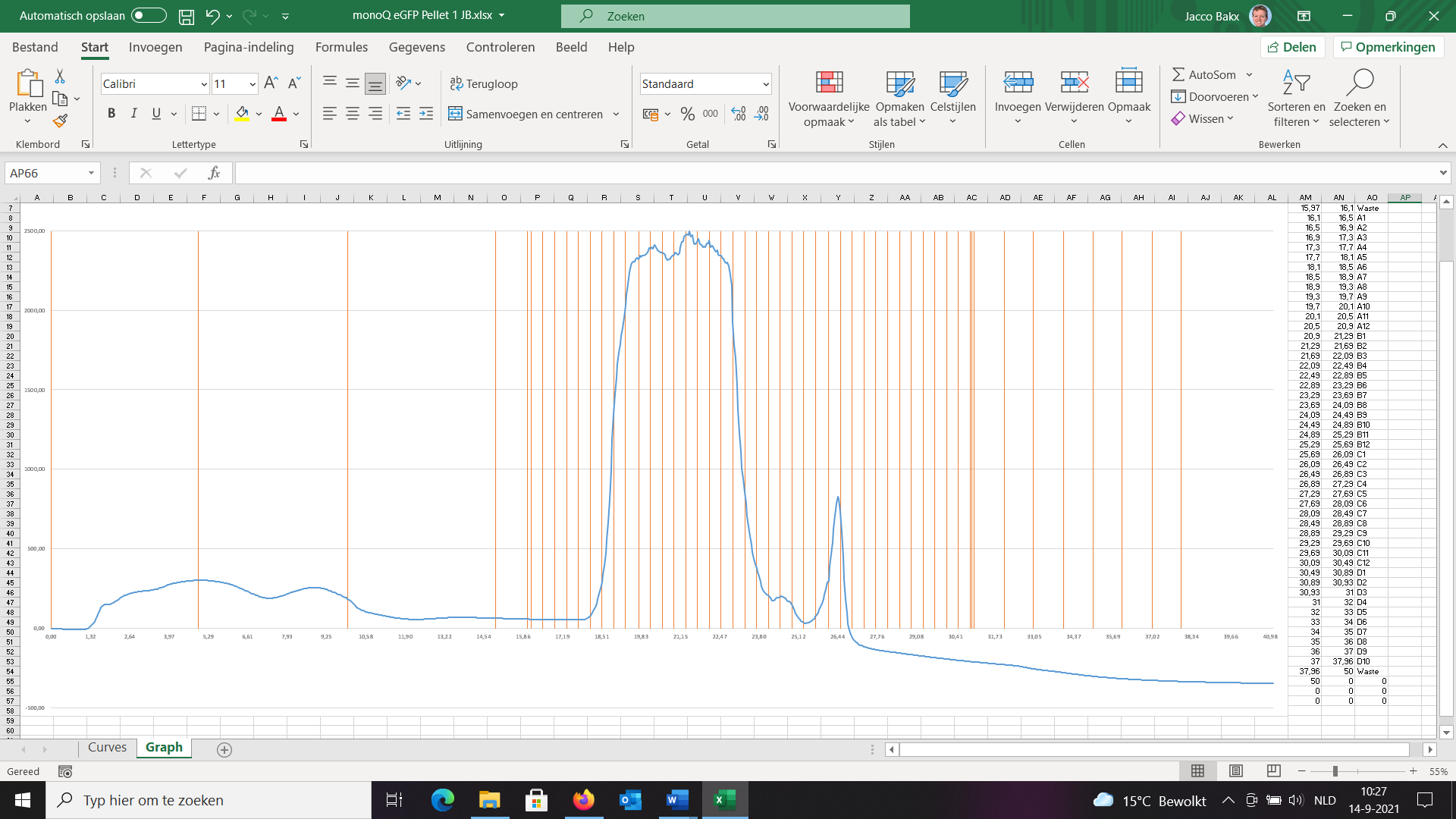 eGFP Pellet 2 JB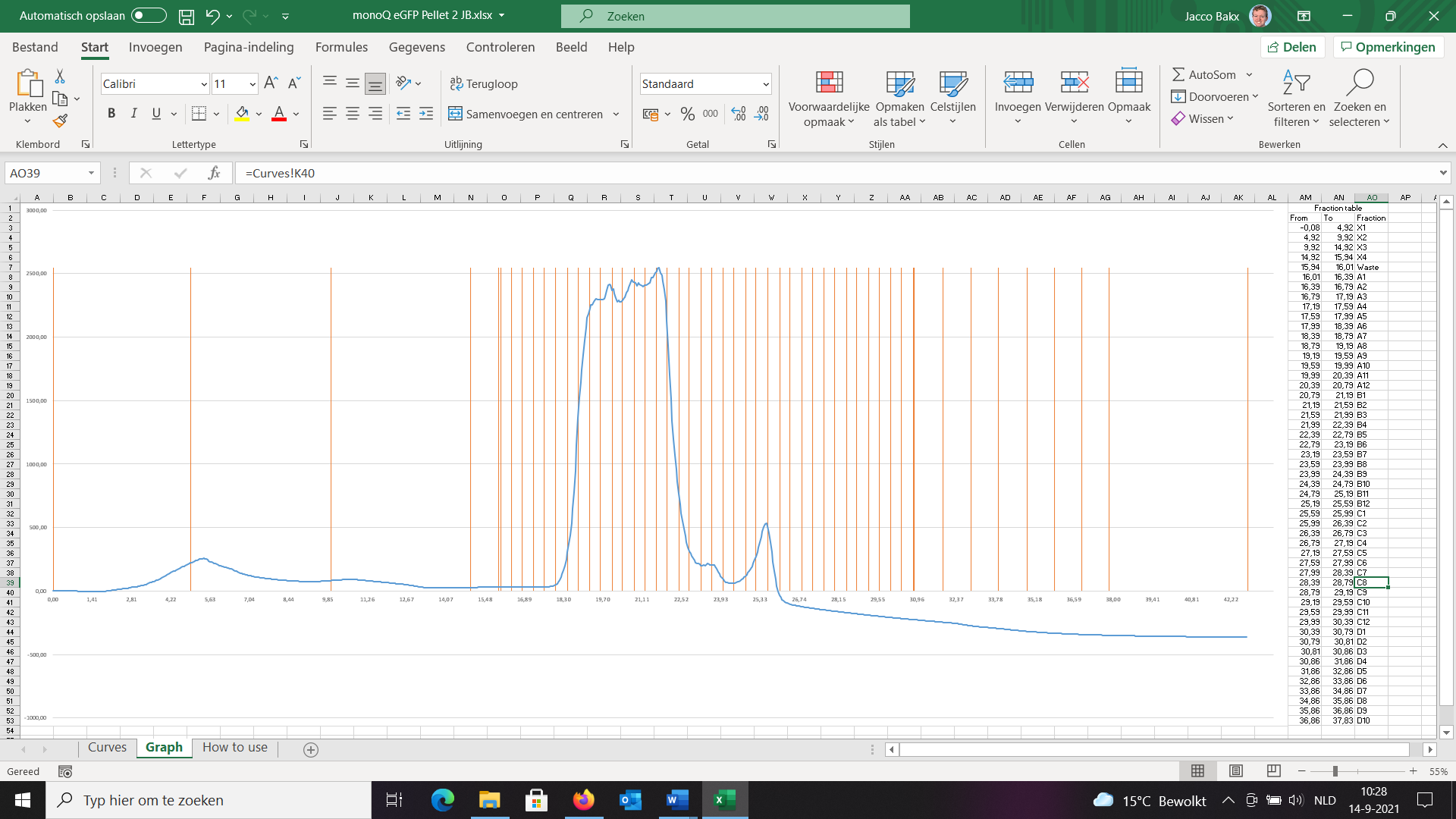 eGFP Pellet Lena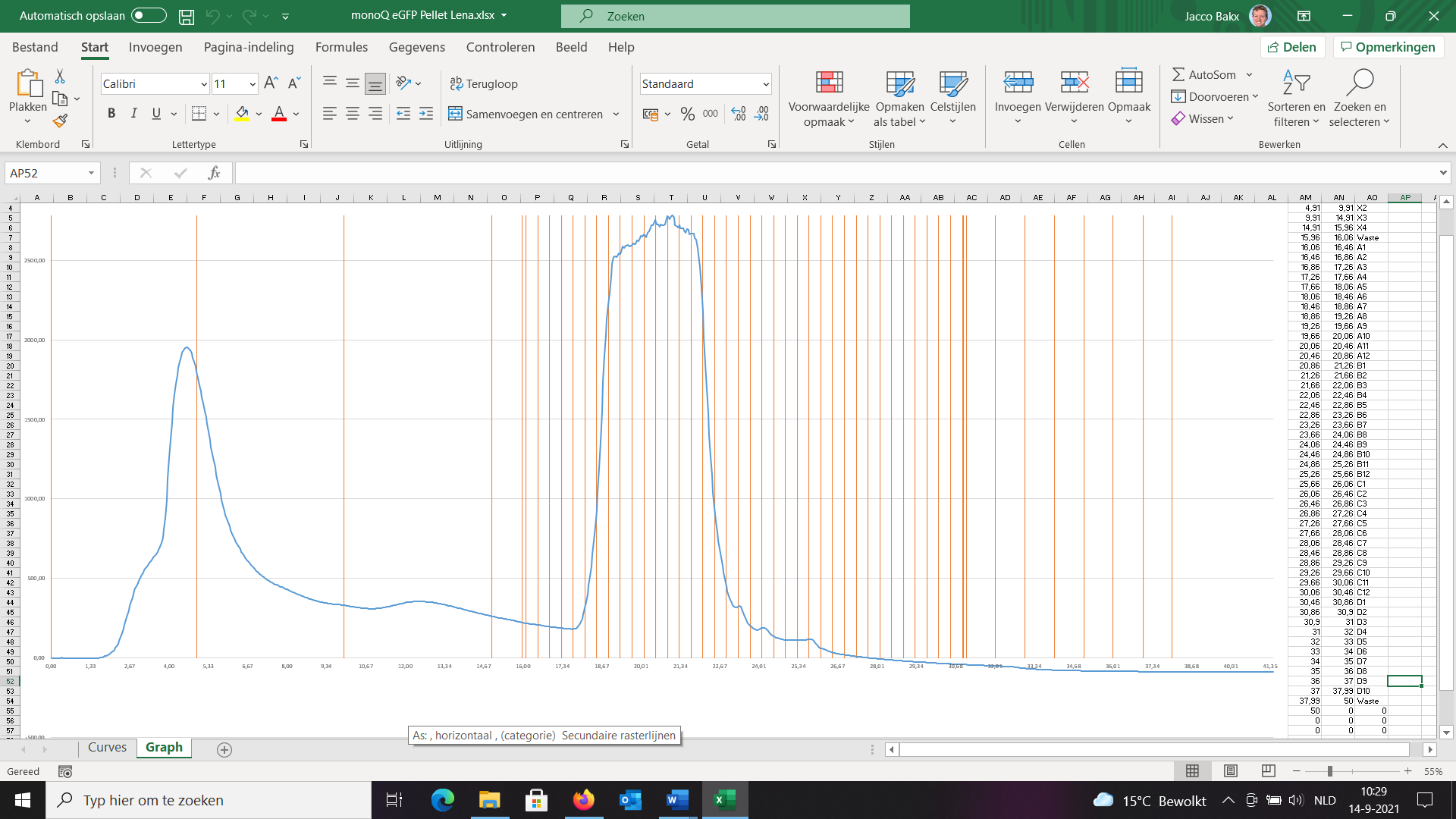 LLO-SIINFEKL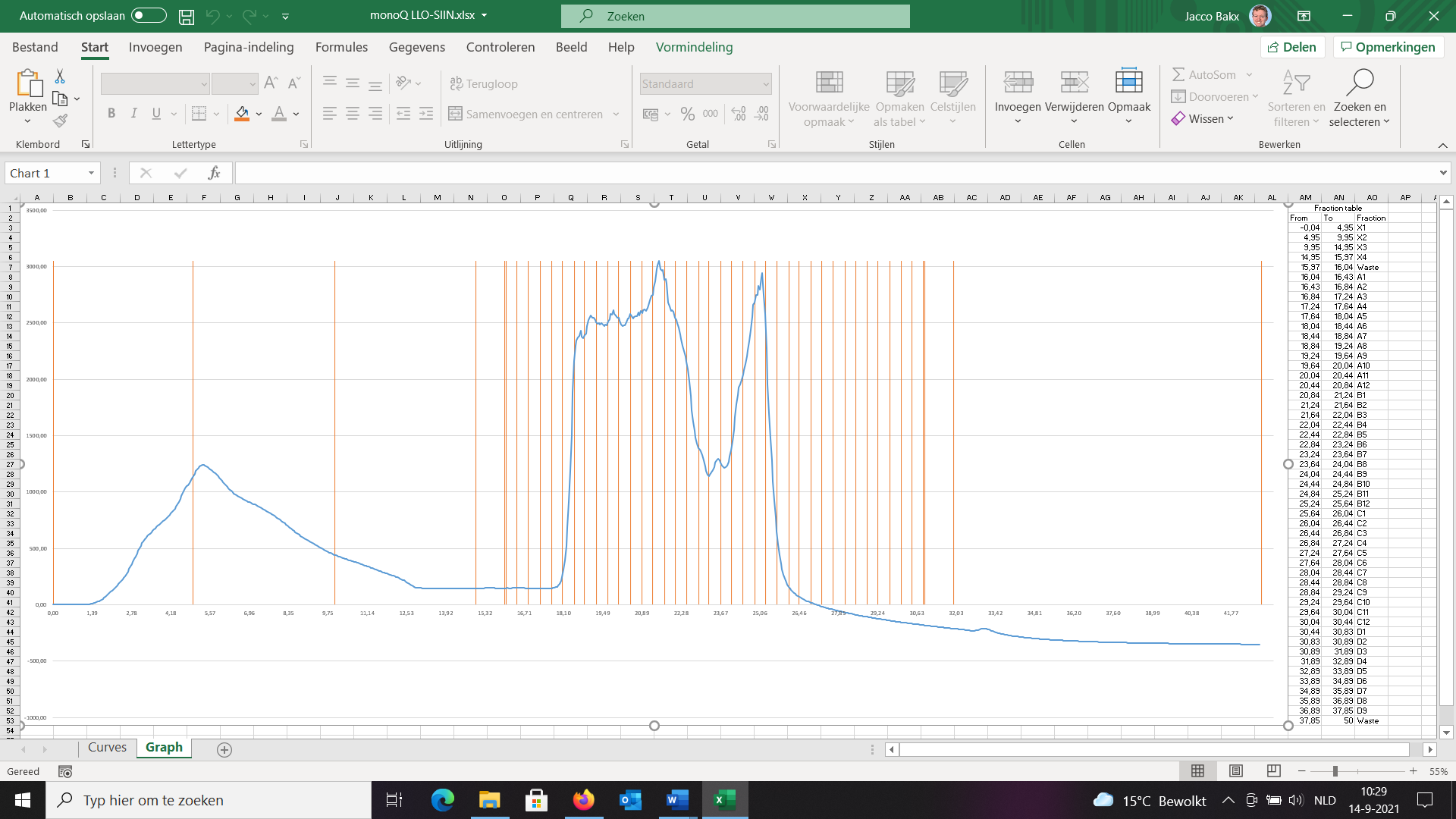 rLLO-SPLIT3A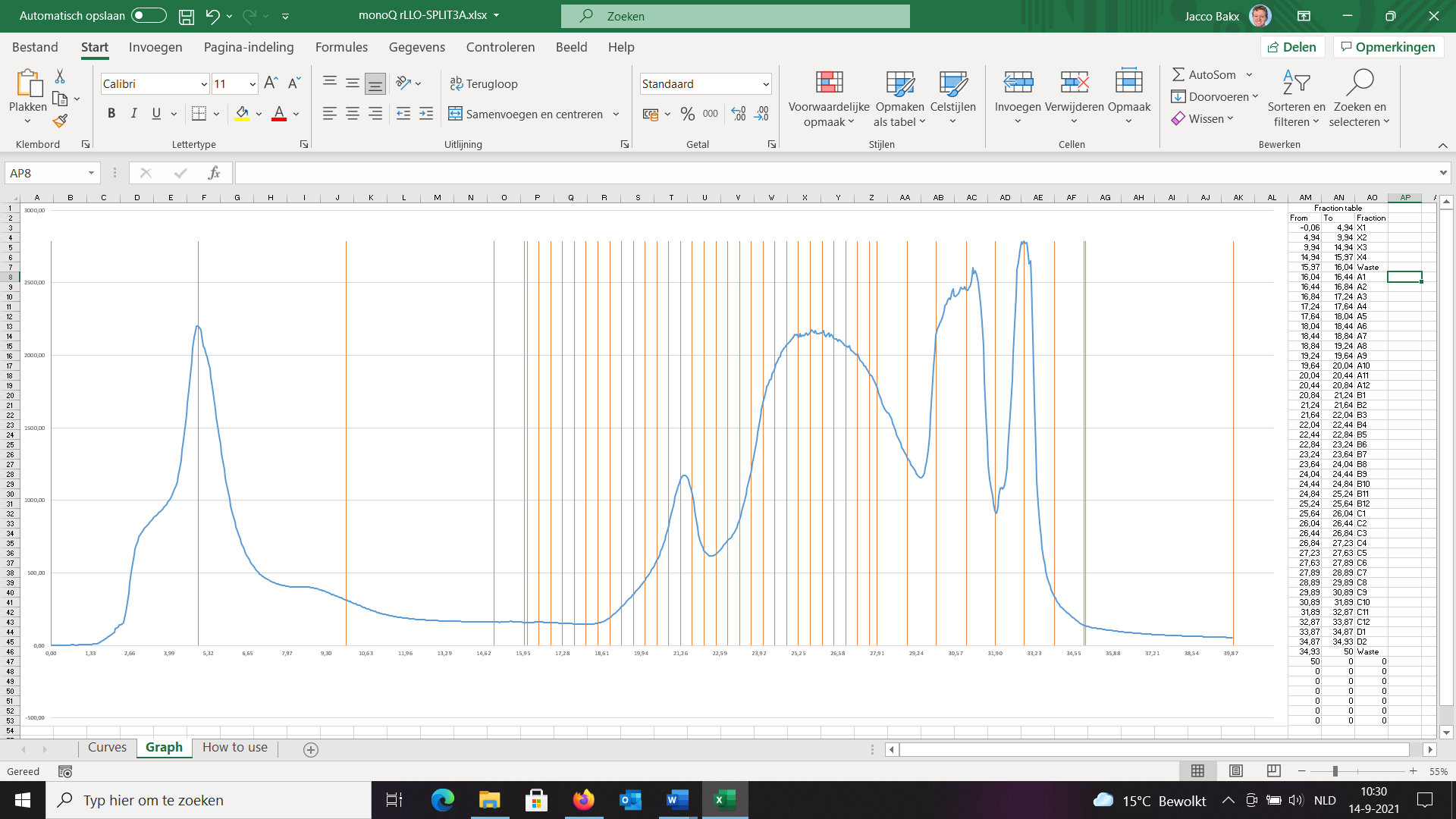 rLLO-SPLIT3L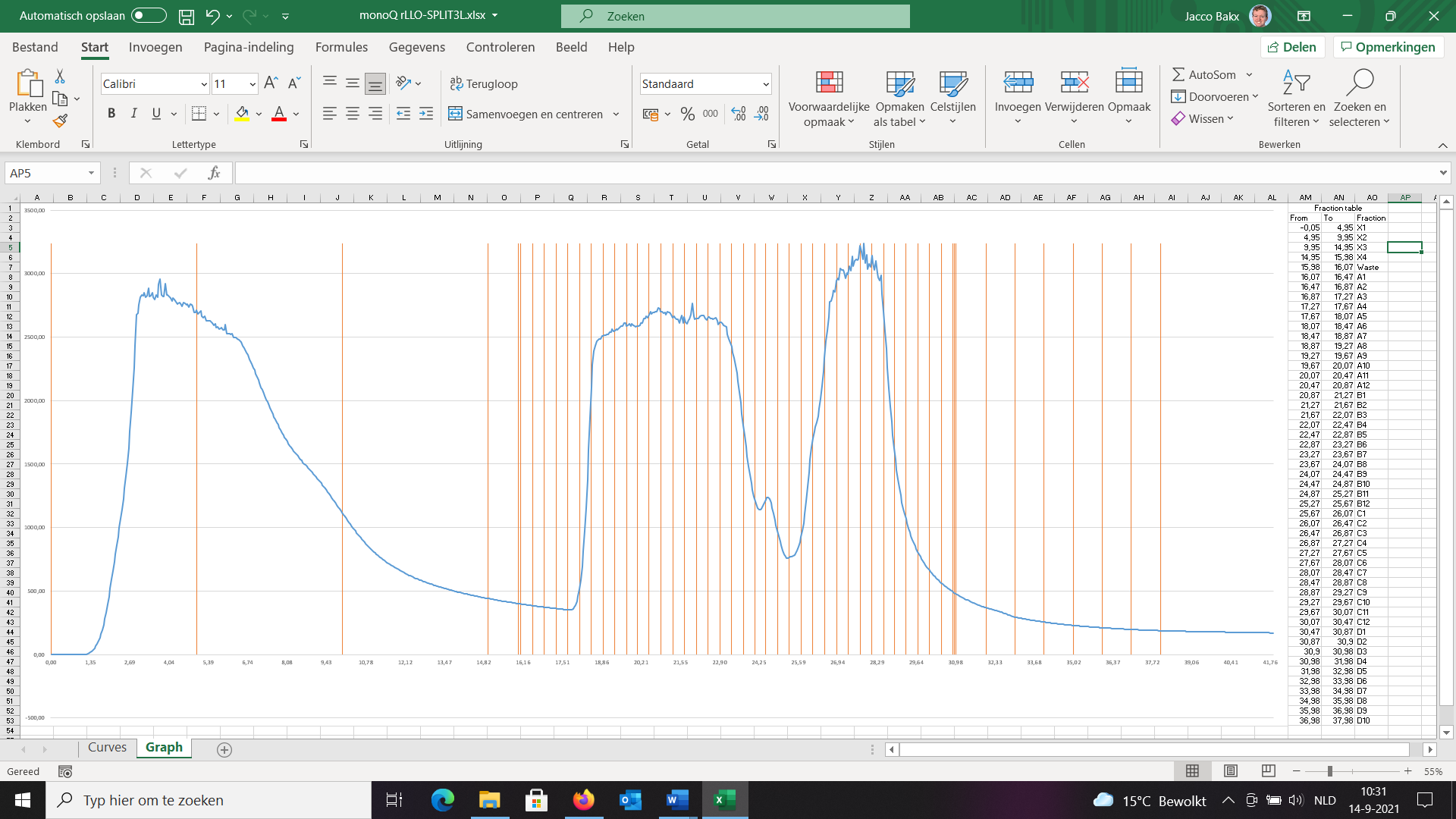 LLO WT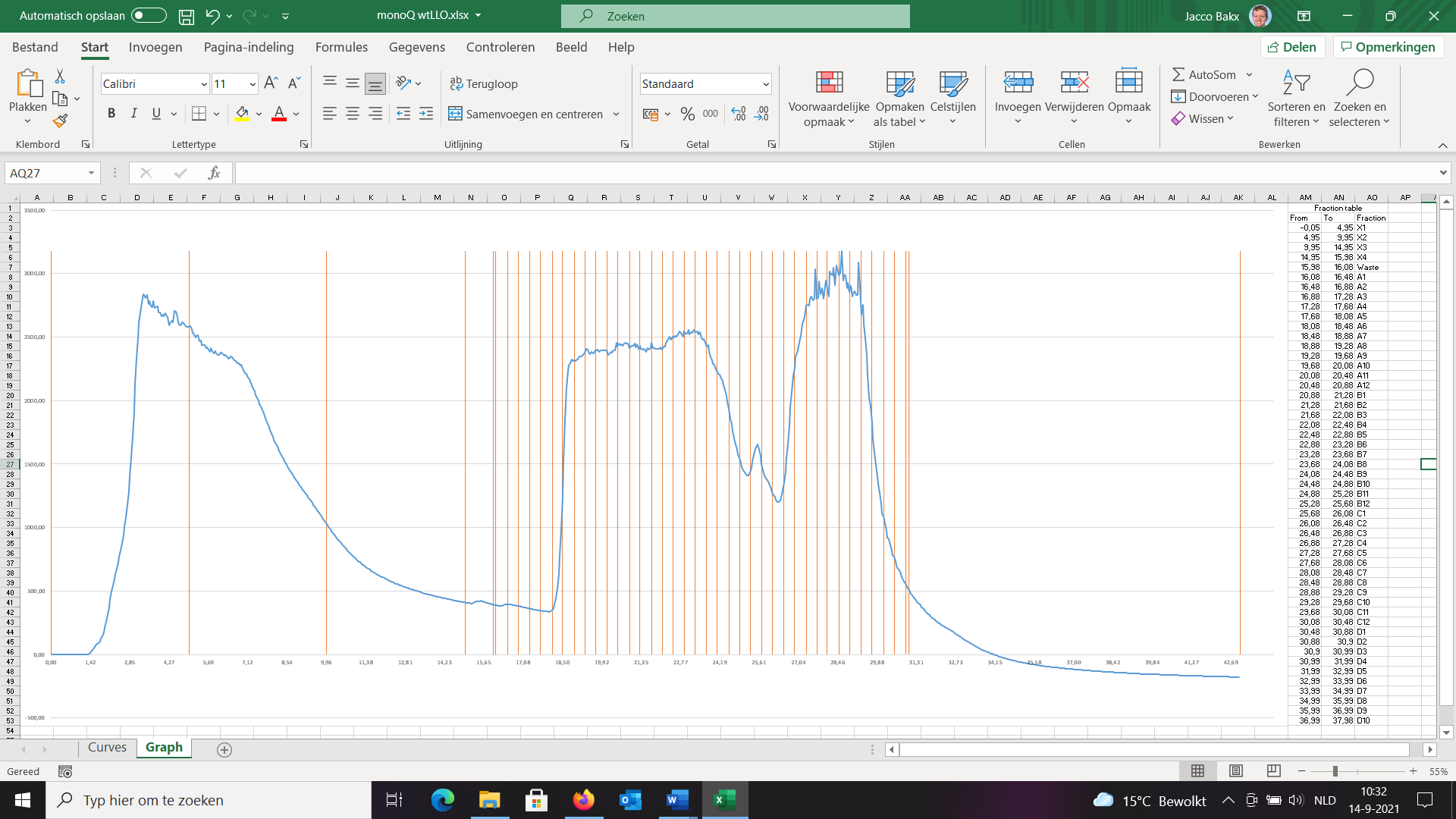 MonoS ChromatogramsrLLO-SIINFEKL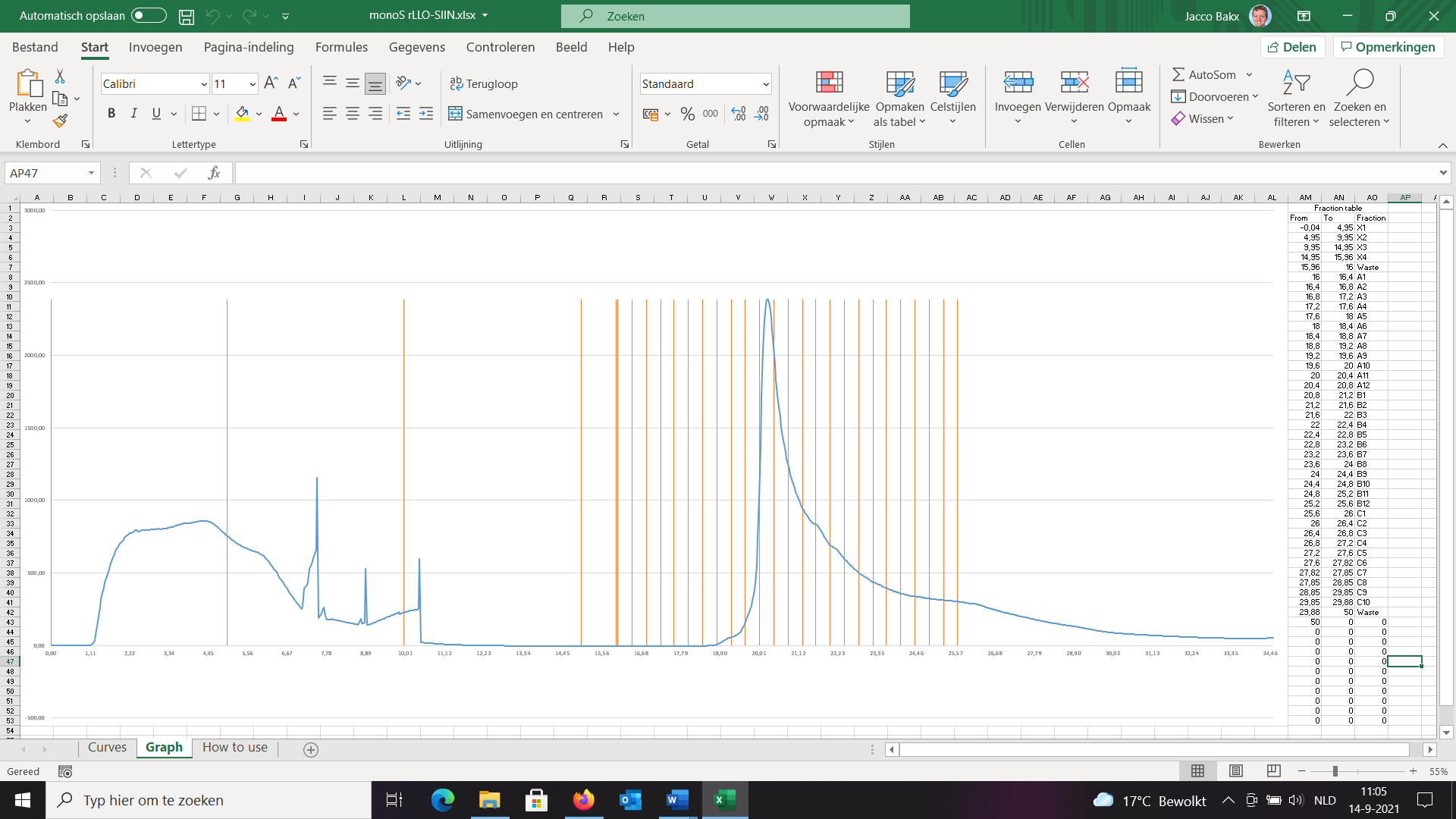 rLLO-SPLIT3A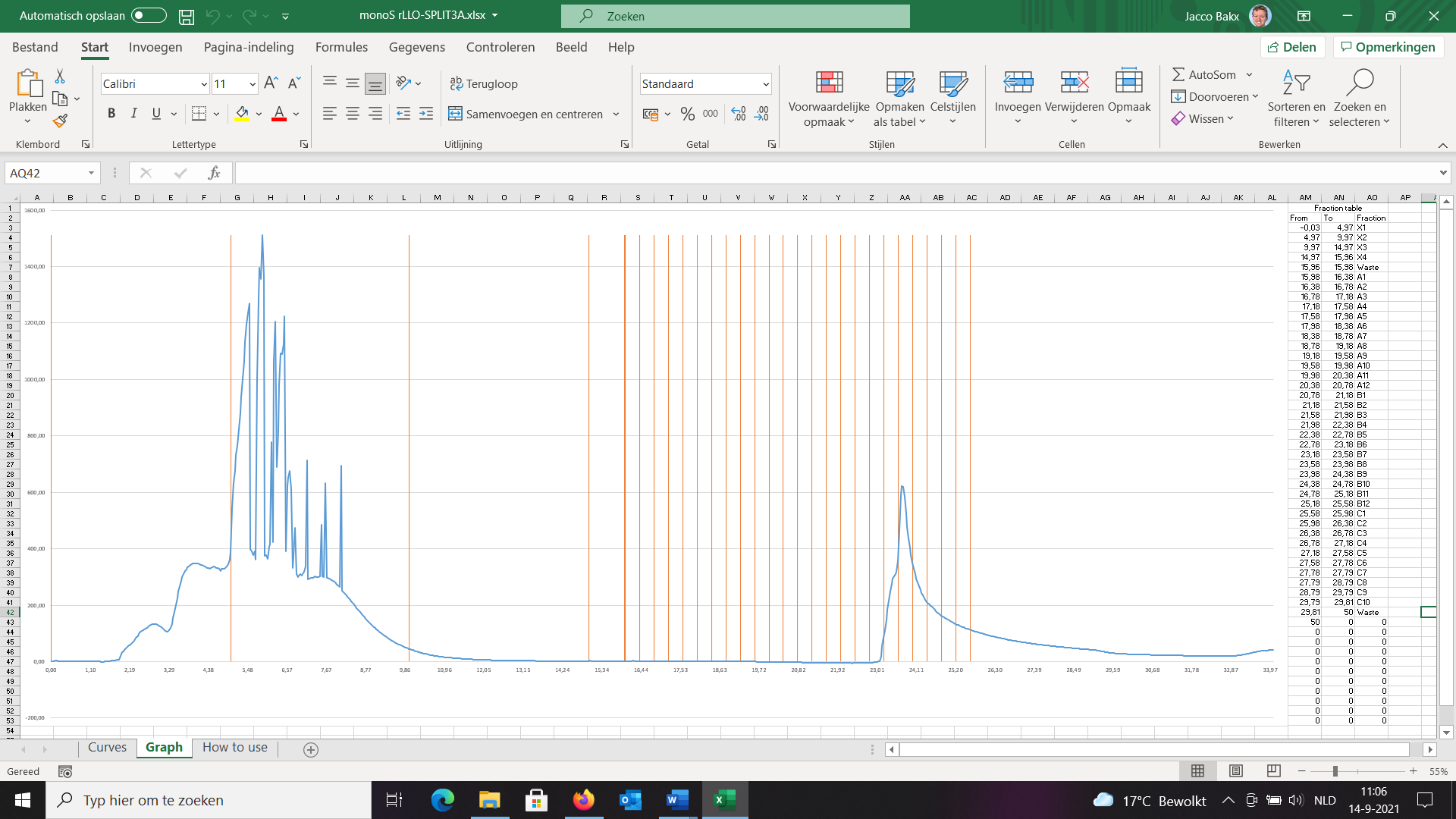 rLLO-SPLIT3L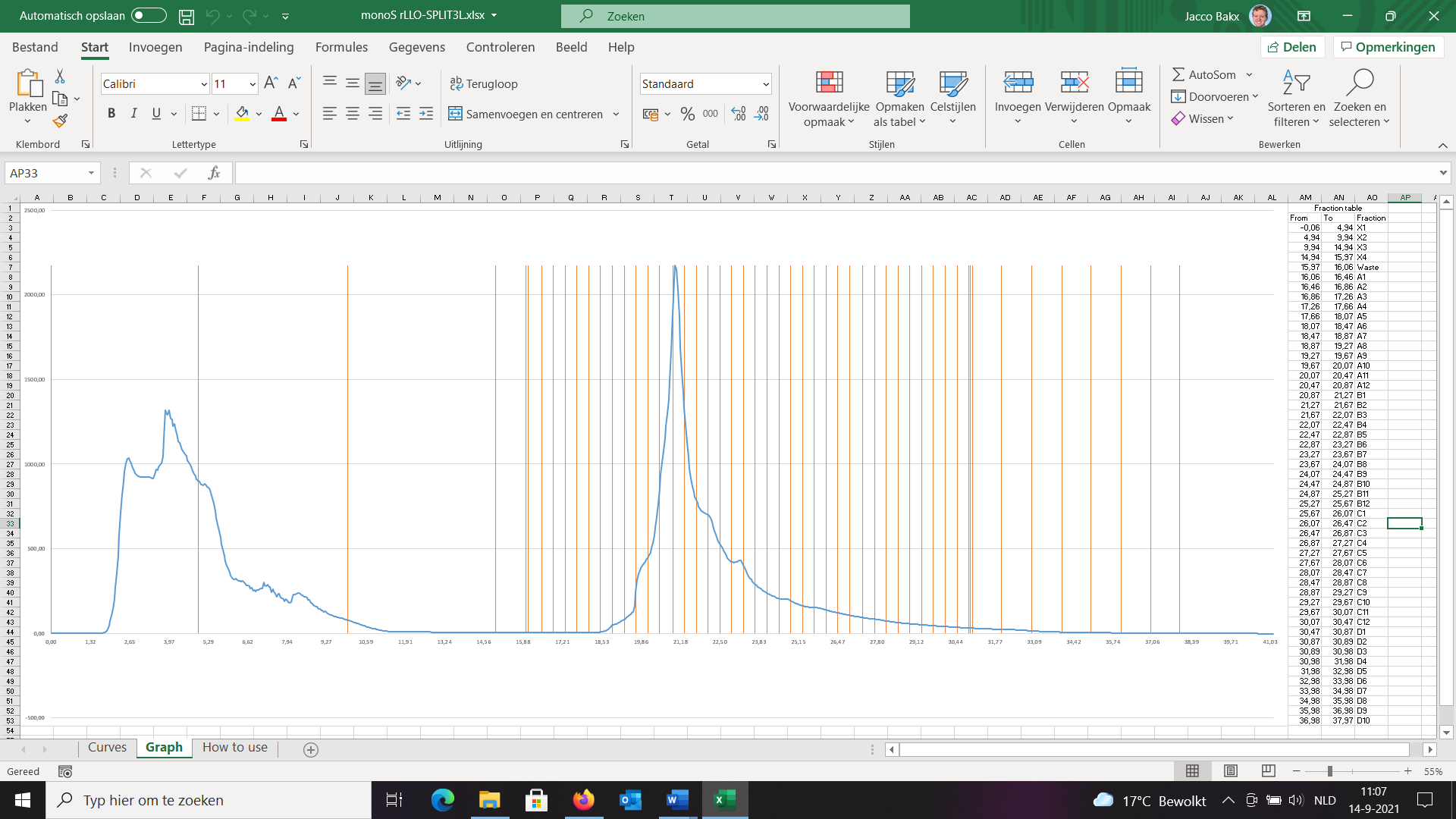 LLO WT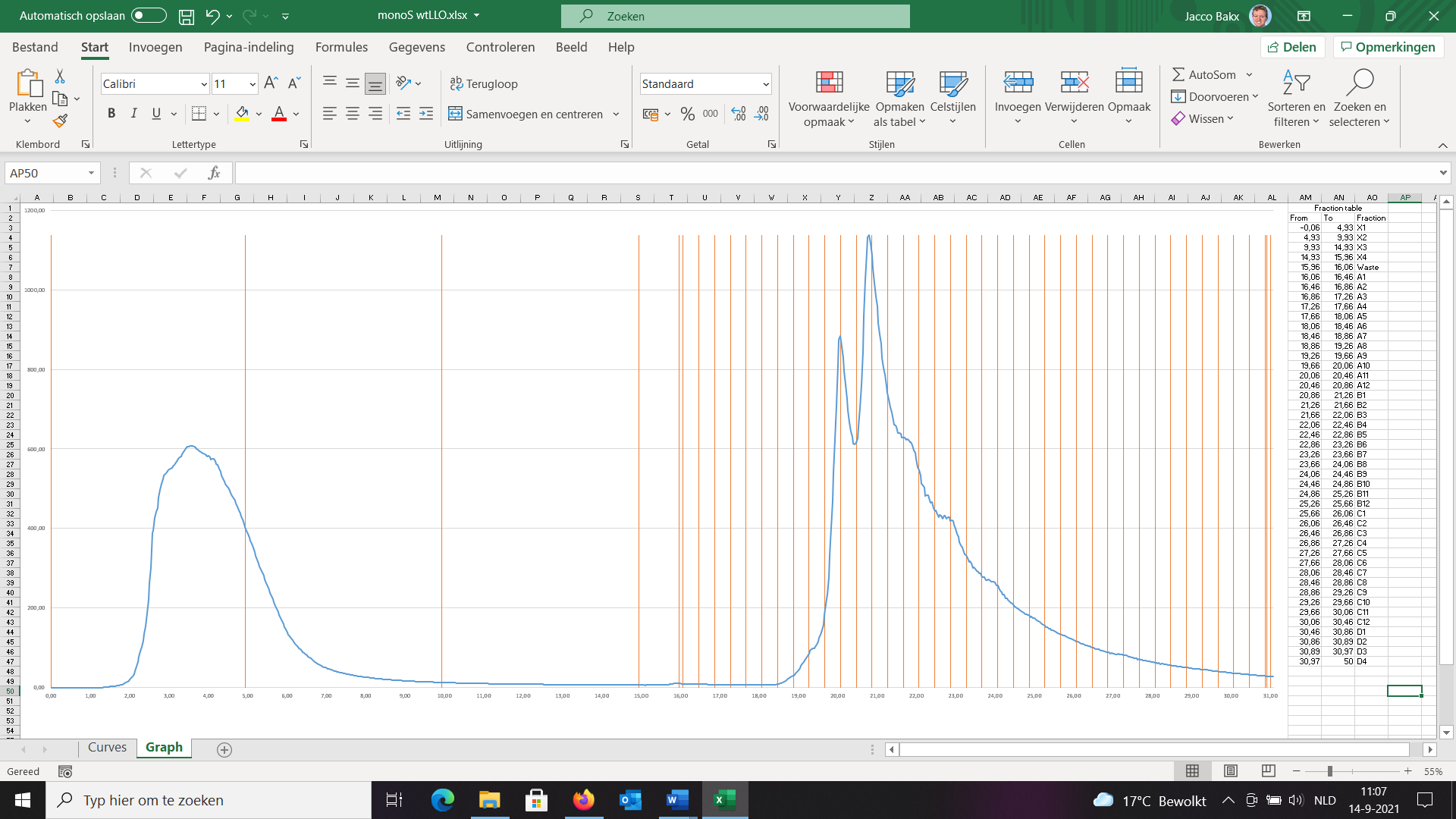 Gel Filtration ChromatogramsLLO WT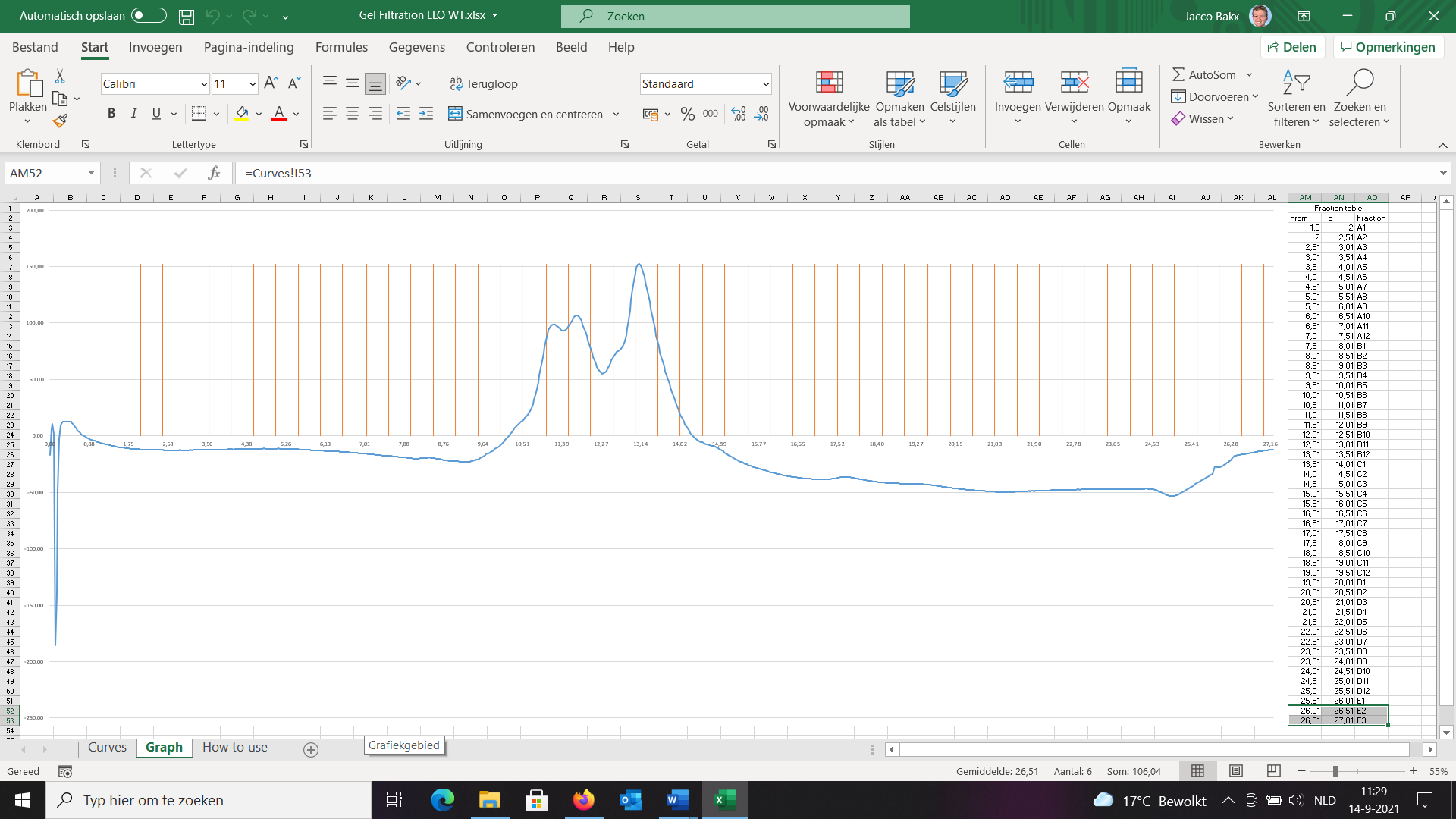 rLLO-SIINFEKL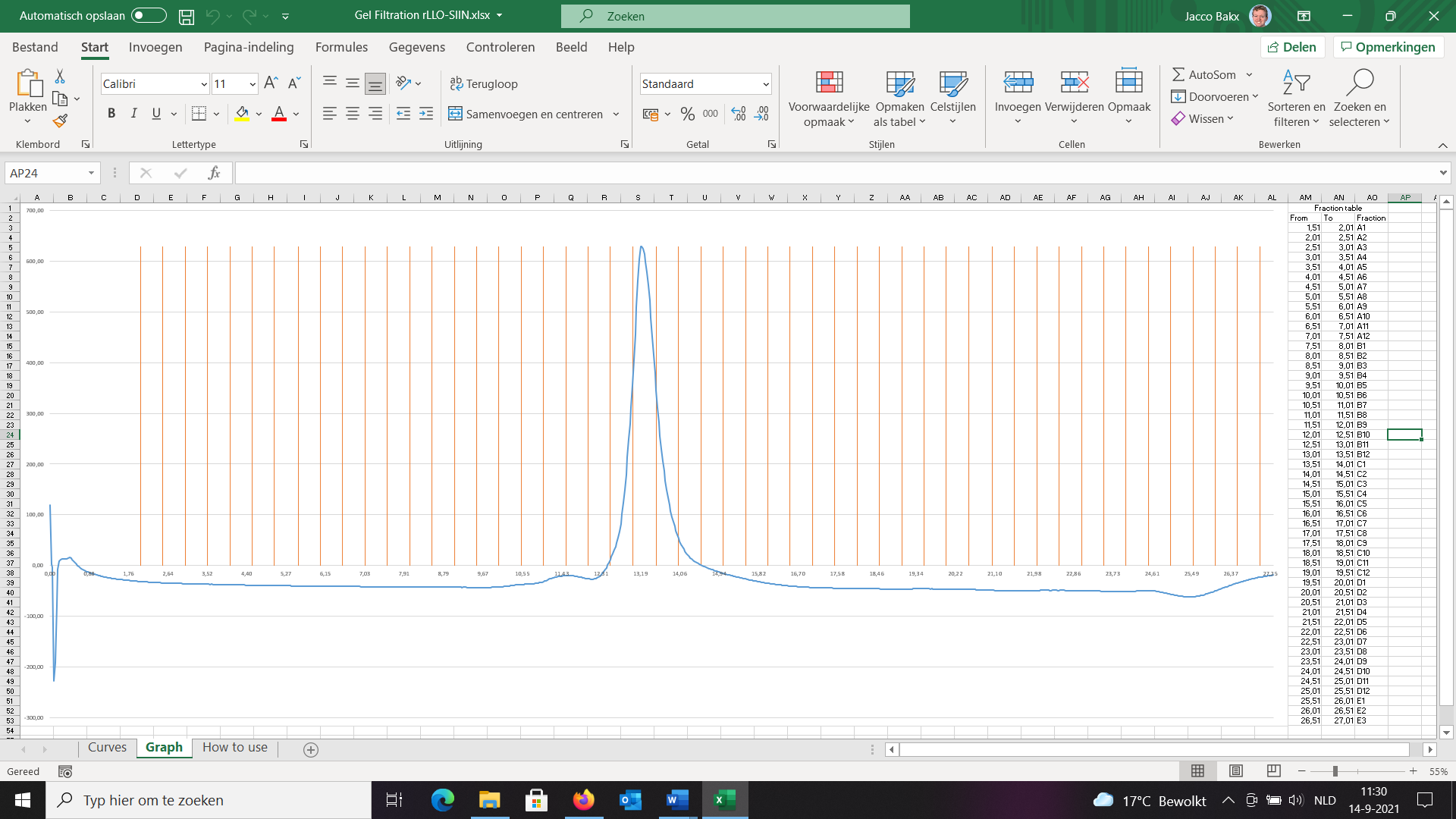 rLLO-SPLIT3A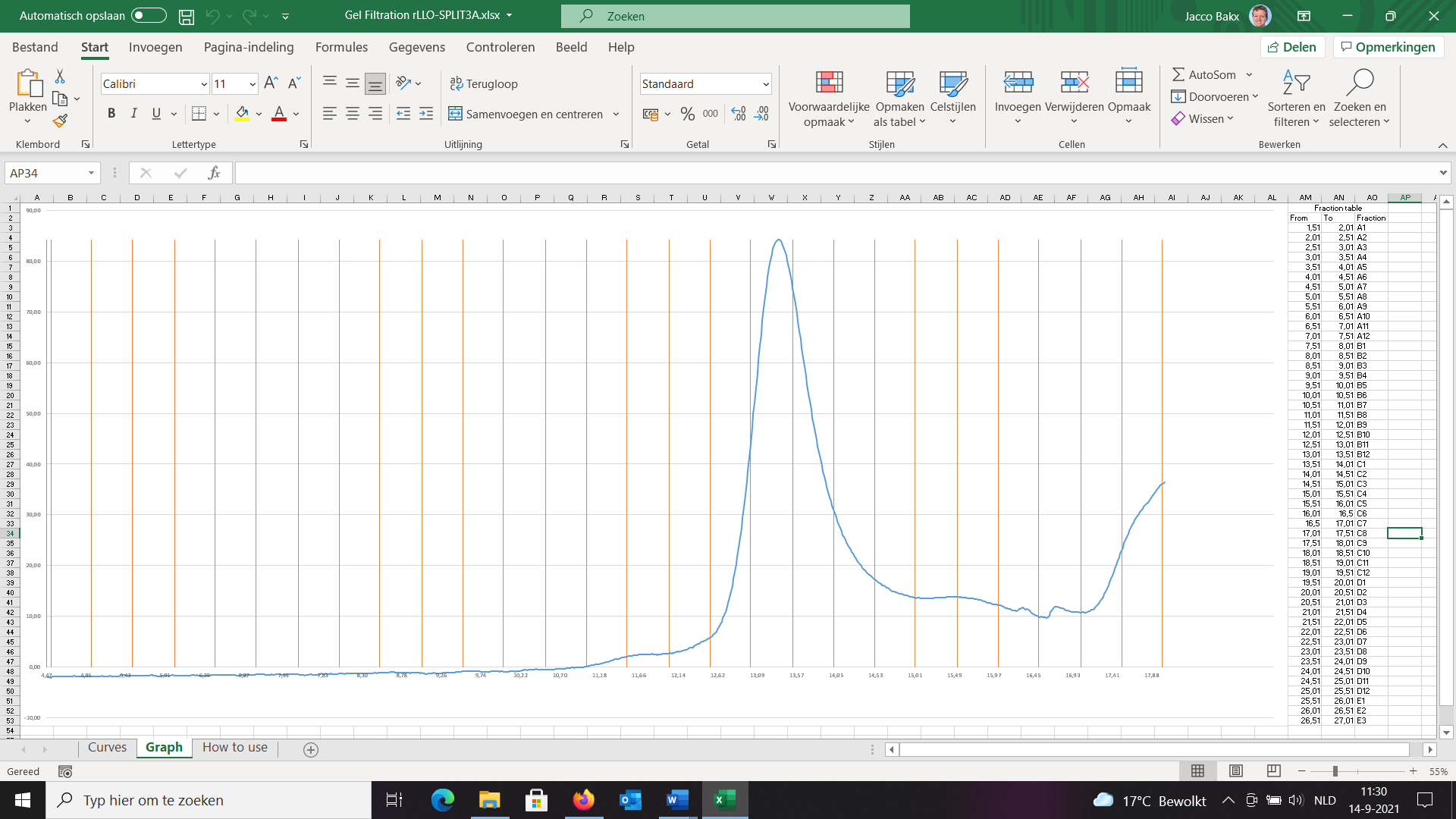 rLLO-SPLIT3L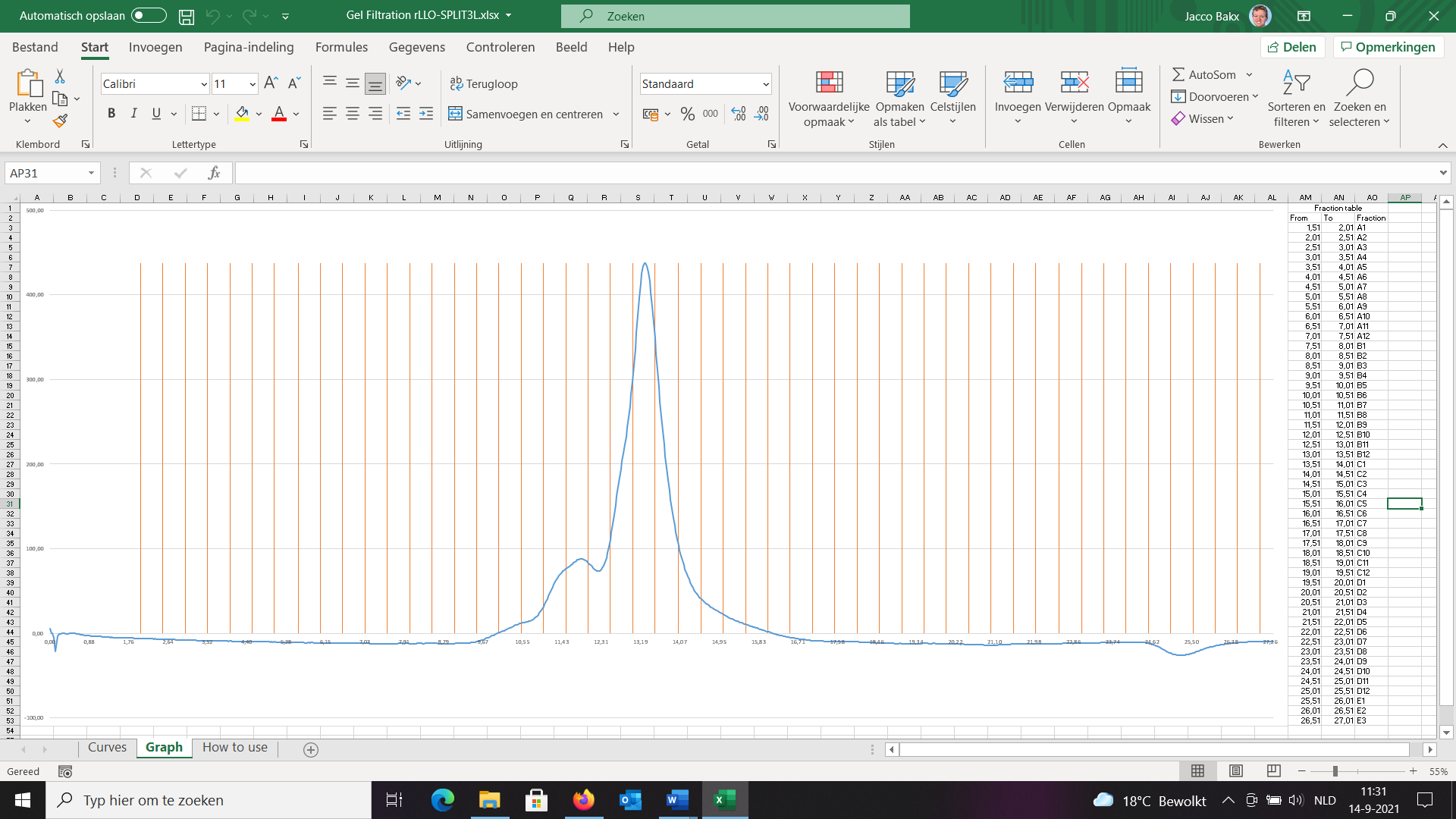 